新 书 推 荐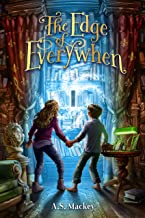 中文书名：《处在边缘的每时每刻》英文书名：The Edge of Everywhen作    者：Allison Mackey出 版 社：B&H Publishing代理公司：TLA/ANA/Connie页    数：239页出版时间：2020年5月代理地区：中国大陆、台湾审读资料：电子稿类    型：7-12儿童小说内容简介：当《纳尼亚传奇》遇到《一系列不幸的事》派珀（Piper）的母亲去世后，年仅13岁的她感到世界轰然倒塌，她和她11岁的自闭症弟弟被迫与他们富有，却疏远的伯母贝丽尔生活在距离他们所熟悉的一切的千里之外，同时两个孩子也在急切等待他们失踪父亲的消息。在一位明智的管家的帮助下，孩子们开始认识到，有一种比我们任何人都要强大的力量在守护着他们。当派珀和弟弟菲尼克斯（Phoenix）开始适应他们的新环境时，她从书架上的书中寻找慰藉。本书以一种神奇的力量讲述了这个独特而清新的故事，填补了精神和幻想流派之间的鸿沟。作者介绍：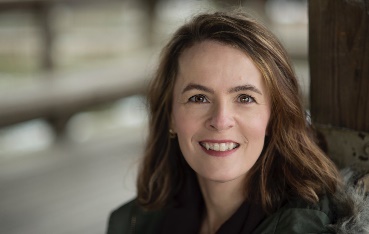 艾莉森·麦基(ALLISON MACKEY) 1991年在乔治亚大学(University of Georgia)获得了英语文学学士学位，这使她对阅读和创造性写作的热爱更加坚定。她与休斯顿的Tiny Readers出版社签了合同，写了多部儿童故事，还为挪威的ESL年轻读者写了几本非小说/教育类书籍。谢谢您的阅读！请将回馈信息发至：萧涵糠(Connie Xiao)安德鲁﹒纳伯格联合国际有限公司北京代表处北京市海淀区中关村大街甲59号中国人民大学文化大厦1705室, 邮编：100872电话：010-82449325传真：010-82504200Email: Connie@nurnberg.com.cn网址：www.nurnberg.com.cn微博：http://weibo.com/nurnberg豆瓣小站：http://site.douban.com/110577/微信订阅号：ANABJ2002